Position Title: DemonstratorDepartment/College: <Please enter>Location: Brunel University London, Uxbridge CampusSalary: £17.72 per hourHours: Part -TimeContract Type: Fixed TermThe Department of <Please enter> is seeking to employee Demonstrators to work up to 180 hours total per academic year. This total number of hours include; contact hours, preparation time, meeting attendance time and time to attend the professional development activities associated with the role.Demonstrator roles focus primarily supporting the effective delivery of learning and teaching within laboratories or similar settings. For further details about the post including the Job Description and Person Specification please see the Demonstrator job description.This is the first level post for postgraduate research students who support student learning.The Demonstrator role is only open to:postgraduate research students who are currently registered for the full academic year at Brunel University London and for the duration of the role; andthose who have undertaken the APDU: Introduction to Learning & Teaching: Initial training for Demonstrators and GTAs in the last 3 years OR commit to completing it within the first 3 months of being offered a Demonstrator contract. The next level post for postgraduate research students who support student learning is Graduate Teaching Assistant. We recruit all year round for these roles so your application will be treated speculatively. We will review your application and then contact you in relation to the next steps as appropriate.Brunel University London has a strong commitment to equality, diversity and inclusion. Our aim is to promote and achieve a fully inclusive workforce to reflect our community.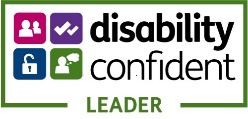 